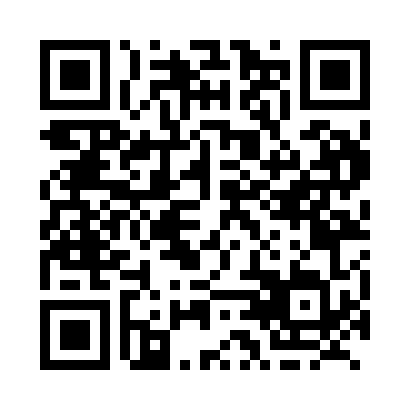 Prayer times for Shiphead, Quebec, CanadaMon 1 Jul 2024 - Wed 31 Jul 2024High Latitude Method: Angle Based RulePrayer Calculation Method: Islamic Society of North AmericaAsar Calculation Method: HanafiPrayer times provided by https://www.salahtimes.comDateDayFajrSunriseDhuhrAsrMaghribIsha1Mon2:194:1812:215:518:2310:222Tue2:204:1912:215:508:2310:223Wed2:204:2012:215:508:2210:224Thu2:214:2012:215:508:2210:215Fri2:214:2112:215:508:2110:216Sat2:224:2212:225:508:2110:217Sun2:224:2312:225:508:2010:218Mon2:234:2412:225:498:2010:219Tue2:234:2412:225:498:1910:2110Wed2:244:2512:225:498:1910:2011Thu2:244:2612:225:498:1810:2012Fri2:254:2712:225:488:1710:2013Sat2:254:2812:235:488:1610:1914Sun2:264:2912:235:478:1510:1915Mon2:264:3012:235:478:1510:1916Tue2:274:3112:235:478:1410:1817Wed2:284:3312:235:468:1310:1818Thu2:284:3412:235:468:1210:1719Fri2:304:3512:235:458:1110:1520Sat2:324:3612:235:448:1010:1321Sun2:344:3712:235:448:0910:1122Mon2:364:3812:235:438:0710:0923Tue2:384:4012:235:438:0610:0724Wed2:414:4112:235:428:0510:0525Thu2:434:4212:235:418:0410:0226Fri2:454:4312:235:408:0210:0027Sat2:474:4512:235:408:019:5828Sun2:494:4612:235:398:009:5629Mon2:524:4712:235:387:589:5330Tue2:544:4912:235:377:579:5131Wed2:564:5012:235:367:569:49